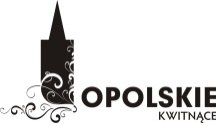 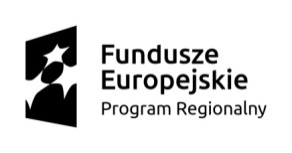 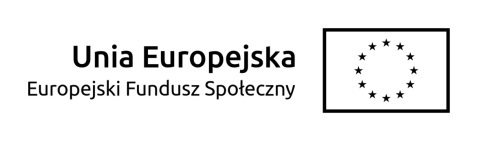 Projekt „Pracuję u siebie” jest współfinansowany ze środków Unii Europejskiej w ramach Europejskiego Funduszu SpołecznegoZałącznik nr 10 do Regulaminu przyznawania środków. Standardowy wniosek o przyznanie podstawowego wsparcia pomostowego.STANDARDOWY WNIOSEK O PRZYZNANIEPODSTAWOWEGO WSPARCIA POMOSTOWEGOw ramach 
Regionalnego Programu Operacyjnego Województwa Opolskiego na lata 2014-2020Oś priorytetowa VII – Konkurencyjny rynek pracyDziałanie 7.3 Zakładanie działalności gospodarczejprojekt: „Pracuję u siebie” 
współfinansowany ze środków Europejskiego Funduszu SpołecznegoNr Umowy z Instytucją Pośredniczącą o dofinansowanie projektu : ........................Nr Wniosku ......................................	Data i miejsce złożenia wniosku: .................................................................					Dane uczestnika projektu:Nazwa, adres, nr telefonu, fax..........................................................................................		Dane beneficjenta:Fundacja Conceptus, ul. Forteczna 8/16, 58-316 WałbrzychWnoszę o przyznanie podstawowego wsparcia pomostowego w formie comiesięcznej pomocy w wysokości ................... zł (słownie: ................... złotych). Okres wypłaty wsparcia, nie przekracza łącznie okresu 6 miesięcy liczonych od dnia faktycznego rozpoczęcia działalności gospodarczej.Rodzaje wydatków w ramach wnioskowanego wsparcia pomostowego:Do niniejszego wniosku załącza się następujące dokumenty:oświadczenie o wysokości otrzymanej pomocy de minimis w roku podatkowym, w którym uczestnik projektu przystępuje do projektu oraz w poprzedzających go dwóch latach podatkowych, lubkopie zaświadczeń o pomocy de minimis, wystawionych przez podmioty udzielające pomocy, w roku podatkowym, w którym uczestnik projektu przystępuje do projektu oraz w poprzedzających go dwóch latach podatkowych,formularz informacji przedstawianych przy ubieganiu się o pomoc de minimis, zgodny ze wzorem stanowiącym załącznik do Rozporządzenia Rady Ministrów z dnia 24 października 2014r. zmieniającego rozporządzenie w sprawie zakresu informacji przedstawianych przez podmiot ubiegający się o pomoc de minimis,oświadczenie o skorzystaniu lub nieskorzystaniu przez uczestnika projektu równolegle z innych źródeł, w tym zwłaszcza ze środków Funduszu Pracy, PFRON, PROW 2014-2020 oraz w ramach RPO WO 2014-2020, na pokrycie tych samych wydatków kwalifikowalnych ponoszonych w ramach wsparcia pomostowego.Data i podpis uczestnika projektu 
                                                                                 				   ..................................................L.p.Rodzaj wydatkówUzasadnienie kosztówWartość miesięczna wydatkówŁączna kwota wydatków 
poniesionych 
w ciągu 6 miesięcy narastająco1.2.3.….SumaSumaSuma